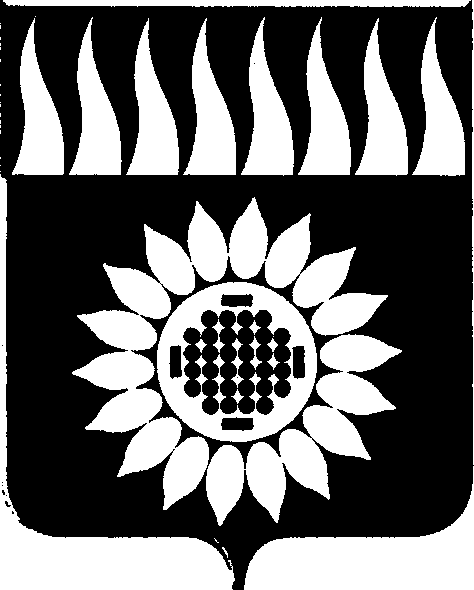 ГОРОДСКОЙ ОКРУГ ЗАРЕЧНЫЙД У М Аседьмой созыв_____________________________________________________________________________________________ТРИНАДЦАТОЕ ОЧЕРЕДНОЕ ЗАСЕДАНИЕР Е Ш Е Н И Е  30.06.2022 № 70-РО внесении изменений в Правила благоустройства территории городского круга Заречный, утвержденные решением Думы городского округа Заречный от 01.03.2018 № 12-Р        Руководствуясь Федеральным законом от 06 октября 2003 года № 131-ФЗ «Об общих принципах организации местного самоуправления в Российской Федерации», Приказом Госстроя РФ от 15.12.1999 № 153 «Об утверждении Правил создания, охраны и содержания зеленых насаждений в городах Российской Федерации», Решением Думы городского округа Заречный от 01.03.2018 г. № 12-Р «Об утверждении Правил благоустройства территории городского круга Заречный», на основании ст. 25 Устава городского округа Заречный      Дума решила:     1.	Внести в Правила благоустройства территории городского круга Заречный, утвержденные решением Думы городского округа Заречный от 01.03.2018 № 12-Р, следующие изменения и дополнения:1) пункт 1.3. раздела 1 дополнить подпунктами 1.3.36 – 1.3.45 следующего содержания: «1.3.36. Омолаживающая обрезка — это глубокая обрезка ветвей до их базальной части, стимулирующая образования молодых побегов, создающих новую крону; 1.3.37. Санитарная обрезка - удаление больных, усыхающих, сухих и поврежденных ветвей, а также ветвей, создающих аварийные ситуации (лежащих на линиях электропередачи, газовых трубах, разрушающих кровлю зданий, создающих угрозу безопасности дорожного движения); 1.3.38. Формовочная обрезка кроны - придание кроне заданной формы и сохранение ее, выравнивание высоты растений, достижение равномерного расположения скелетных ветвей; 1.3.39. Дерево - многолетнее растение с четко выраженным стволом, несущими боковыми ветвями и верхушечным побегом;1.3.40. Кустарник - многолетнее растение, ветвящееся у самой поверхности почвы (в отличие от дерева) и не имеющее во взрослом состоянии главного ствола;1.3.41. Заросли - деревья и кустарники самосевного и порослевого происхождения, образующие единый сомкнутый полог;1.3.42. Газон - элемент благоустройства, представляющий собой искусственно созданный участок поверхности, в том числе с травяным покрытием и возможным размещением зеленых насаждений и парковых сооружений;1.3.43. Цветник - высаженные цветочные растения на участке геометрической (включая рабатки, клумбы, арабески, миксбордеры и пр.) или свободной формы, а также свободное размещение цветочных растений на газонах, вдоль дорожек, опушек, бордюров, в вазах (в том числе цветочные гирлянды), на крышах зданий;1.3.44. Содержание зеленых насаждений - комплекс мероприятий по уходу и воспроизводству зеленых насаждений, осуществляемый собственниками, пользователями и арендаторами озелененных территорий;1.3.45. Озелененные территории - участки земли, на которых располагаются растительность естественного происхождения, искусственно созданные садово-парковые комплексы и объекты, бульвары, скверы, газоны, цветники, малозастроенная территория жилого, общественного, делового, коммунального, производственного назначения, в пределах которой не менее 70 процентов поверхности занято растительным покровом.»;2) дополнить раздел 10 пунктом 10.7-1 следующего содержания: «10.7-1 На землях общего пользования физические, юридические лица вправе самостоятельно производить посадку деревьев, кустарников, устраивать газоны и цветники, предварительно согласовав места размещения зеленых насаждений с администрацией городского округа Заречный. Порядок согласования мест размещения зеленых насаждений устанавливается постановлением администрации городского округа Заречный.Посадка деревьев, кустарников, устройство газонов и цветников на придомовых территориях многоквартирных домов производится физическими, юридическими лицами на основании решения собственников помещений в многоквартирном доме.»;3) изложить пункт 10.12. раздела 10 в следующей редакции: «10.12. Лицам, указанным в пунктах 10.9 и 10.10. настоящих Правил, рекомендуется:                 1) обеспечить полную сохранность существующих зеленых насаждений и уход за ними, в том числе: полив зеленых насаждений; санитарную очистку территории от мусора; дождевание и обмыв крон деревьев и кустарников; внесение минеральных и органических удобрений для подкормки зеленых насаждений; рыхление почвы под деревьями и кустарниками; своевременную санитарную, омолаживающую, формовочную обрезку крон деревьев и кустарников; защиту зеленых насаждений от вредителей, болезней, повреждений; кошение газонов, выпалывание сорняков на газонах; 2) не допускать загрязнения территорий, занятых зелеными насаждениями, бытовыми и промышленными отходами, сточными водами, 3) не допускать загрязнение, истощение, деградацию, порчу, уничтожение растительного покрова и иного негативного воздействия на него; 4) не допускать складирования на газонах, под деревьями, кустарниками грязи, снега, а также сколов льда с очищаемой площадки;5) возмещать вред, причиненный повреждением и уничтожением зеленых насаждений;6) соблюдать требования пожарной безопасности;7) осуществлять обрезку и вырубку сухостоя и аварийных деревьев, вырезку сухих и поломанных сучьев и вырезку веток, ограничивающих видимость технических средств регулирования дорожного движения;8) доводить до сведения Администрации городского округа Заречный обо всех случаях массового появления вредителей и болезней и принимать меры борьбы с ними, производить замазку ран и дупел на деревьях;9) проводить своевременный ремонт ограждений зеленых насаждений.»;4) в пункте 10.13 раздела 10 слова «На площадях зеленых насаждений» заменить словами «На озелененных территориях»;5) дополнить пункт 10.13 раздела 10 абзацами с четырнадцатого по двадцать первый следующего содержания:«- самовольно сносить (переносить), повреждать, пересаживать зеленые насаждения, обрезать кроны деревьев и кустарников, в том числе сухостойные, больные, аварийные деревья, без оформления соответствующего разрешения на выполнение работ по уходу за зелеными насаждениями, утвержденного постановлением администрации городского округа Заречный;-разбивать огороды без соответствующего разрешения;- повреждать, засорять, уничтожать зеленые насаждения;-разводить костры, жечь опавшую листу и сухую траву, совершать иные действия, создающие угрозу пожарной безопасности;- проезд и стоянка автотранспортных средств, строительной и дорожной техники, кроме техники, связанной с эксплуатацией данной территории и ухода за зелеными насаждениями;-складирование отходов производства и потребления, различных грузов, в том числе строительных материалов;- слив сточных вод, опасных химических веществ, мойка автотранспортных средств, установка гаражей и тентов типа «ракушка»;-производить другие действия, способные нанести вред зеленым насаждениям, в том числе запрещёнными настоящими Правилами и иными законодательными актами.».6) дополнить пункт 10.22 раздела 10 абзацами шестым и седьмым следующего содержания:«- при диаметре деревьев хвойных пород и лиственных пород до 8 см;- при высоте деревьев хвойных и лиственных пород до 1,5 м.»;7) в пункте 10.24 раздела 10 исключить слова «в следующие ориентировочные сроки», «в весеннее время с 1 марта по 10 мая;», «в осенний период времени с 15 сентября по 30 ноября.»;8) дополнить раздел 10 пунктом 10.26 в следующего содержания: «10.26. Выполнение работ по уходу за зелеными насаждениями (обрезка, омоложение, снос больных, усохших и отслуживших свой нормативный срок зеленых насаждений) производится на основании разрешения, полученного в администрации городского округа Заречный, за исключением случаев выполнения этих работ специализированным муниципальным учреждением на основании муниципального задания. Порядок получения разрешения на выполнение работ по уходу за зелеными насаждениями (обрезка, омоложение, снос больных, усохших и отслуживших свой нормативный срок зеленых насаждений) устанавливается постановлением администрации городского округа Заречный.».2. Опубликовать настоящее решение в Бюллетене официальных документов городского округа Заречный и разместить на официальном сайте городского округа Заречный (www.gorod-zarechny.ru).Председатель Думы городского округа                                           А.А. КузнецовГлава городского округа                                                                   А.В. Захарцев 